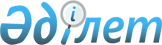 Об утверждении Правил проведения раздельных сходов местного сообщества и количественного состава представителей жителей сел для участия в сходах местного сообщества сел Алтынсаринского сельского округа Камыстинского района Костанайской области
					
			Утративший силу
			
			
		
					Решение маслихата Камыстинского района Костанайской области от 24 апреля 2019 года № 246. Зарегистрировано Департаментом юстиции Костанайской области 2 мая 2019 года № 8387. Утратило силу решением маслихата Камыстинского района Костанайской области от 11 марта 2020 года № 307
      Сноска. Утратило силу решением маслихата Камыстинского района Костанайской области от 11.03.2020 № 307 (вводится в действие по истечении десяти календарных дней после дня его первого официального опубликования).
      В соответствии с пунктом 6 статьи 39-3 Закона Республики Казахстан от 23 января 2001 года "О местном государственном управлении и самоуправлении в Республике Казахстан" и постановлением Правительства Республики Казахстан от 18 октября 2013 года № 1106 "Об утверждении Типовых правил проведения раздельных сходов местного сообщества" Камыстинский районный маслихат РЕШИЛ:
      1. Утвердить прилагаемые Правила проведения раздельных сходов местного сообщества сел Алтынсаринского сельского округа Камыстинского района Костанайской области.
      2. Утвердить количественный состав представителей жителей сел для участия в сходах местного сообщества сел Алтынсаринского сельского округа Камыстинского района Костанайской области согласно приложению к настоящему решению.
      3. Признать утратившим силу решение Камыстинского районного маслихата "Об утверждении Правил проведения раздельных сходов местного сообщества и количественного состава представителей жителей сел для участия в сходе местного сообщества села Алтынсарино Камыстинского района Костанайской области" от 22 декабря 2015 года № 402 (опубликовано 16 февраля 2016 года в информационно-правовой системе "Әділет", зарегистрировано в Реестре государственной регистрации нормативных правовых актов за № 6166).
      4. Признать утратившим силу решение Камыстинского районного маслихата "Об утверждении Правил проведения раздельных сходов местного сообщества и количественного состава представителей жителей сел для участия в сходе местного сообщества села Свободное Камыстинского района Костанайской области" от 22 декабря 2015 года № 405 (опубликовано 17 февраля 2016 года в информационно-правовой системе "Әділет", зарегистрировано в Реестре государственной регистрации нормативных правовых актов за № 6174).
      5. Настоящее решение вводится в действие по истечении десяти календарных дней после дня его первого официального опубликования. Правила проведения раздельных сходов местного сообщества сел Алтынсаринского сельского округа Камыстинского района Костанайской области 1. Общие положения
      1. Настоящие Правила проведения раздельных сходов местного сообщества сел Алтынсаринского сельского округа Камыстинского района Костанайской области (далее – Алтынсаринский сельский округ) разработаны в соответствии с пунктом 6 статьи 39-3 Закона Республики Казахстан от 23 января 2001 года "О местном государственном управлении и самоуправлении в Республике Казахстан", постановлением Правительства Республики Казахстан от 18 октября 2013 года № 1106 "Об утверждении Типовых правил проведения раздельных сходов местного сообщества" и устанавливают порядок проведения раздельных сходов местного сообщества жителей сел Алтынсаринского сельского округа.
      2. Раздельный сход местного сообщества жителей сел (далее - раздельный сход) на территории Алтынсаринского сельского округа созывается и проводится с целью избрания представителей для участия в сходе местного сообщества. 2. Порядок проведения раздельных сходов
      3. Раздельный сход созывается акимом Алтынсаринского сельского округа.
      Проведение раздельного схода допускается при наличии положительного решения акима Камыстинского района на проведение схода местного сообщества.
      4. О времени, месте созыва раздельных сходов и обсуждаемых вопросах население местного сообщества оповещается не позднее, чем за десять календарных дней до дня его проведения через средства массовой информации или иными способами.
      5. Проведение раздельного схода в пределах Алтынсаринского сельского округа организуется акимом Алтынсаринского сельского округа.
      6. Перед открытием раздельного схода проводится регистрация присутствующих жителей сел Алтынсаринского сельского округа, имеющих право в нем участвовать.
      7. Раздельный сход открывается акимом Алтынсаринского сельского округа или уполномоченным им лицом.
      Председателем раздельного схода является аким Алтынсаринского сельского округа или уполномоченное им лицо.
      Для оформления протокола раздельного схода открытым голосованием избирается секретарь.
      8. Кандидатуры представителей жителей сел Алтынсаринского сельского округа для участия в сходах местного сообщества выдвигаются участниками раздельного схода в соответствии с количественным составом, утвержденным Камыстинским районным маслихатом.
      Количество представителей жителей сел Алтынсаринского сельского округа для участия в сходах местного сообщества определяется на основе принципа равного представительства.
      9. Голосование проводится открытым способом, персонально по каждой кандидатуре. Избранными считаются кандидаты, набравшие наибольшие голоса участников раздельного схода.
      10. На раздельном сходе ведется протокол, который подписывается председателем и секретарем и передается в аппарат акима Алтынсаринского сельского округа. Количественный состав представителей жителей сел для участия в сходах местного сообщества сел Алтынсаринского сельского округа Камыстинского района Костанайской области
					© 2012. РГП на ПХВ «Институт законодательства и правовой информации Республики Казахстан» Министерства юстиции Республики Казахстан
				Утверждены
решением маслихата
от "24" апреля 2019 года
№ 246Приложение
к решению маслихата
от "24" апреля 2019 года
№ 246
№
Наименование населенного пункта
Количество представителей (человек)
1
село Алтынсарино
19
2
село Свободное
4